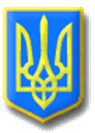 ЛИТОВЕЗЬКА СІЛЬСЬКА РАДАВОЛОДИМИРСЬКОГО РАЙОНУ ВОЛИНСЬКОЇ ОБЛАСТІВосьмого скликанняР І Ш Е Н Н ЯВід 7 грудня 2023 року                с.Литовеж                                              № 39/11Про затвердження «Програмирозвитку фізичної культури таспорту на території Литовезької  сільської ради на 2024-2027 роки»          Відповідно до пункту  1 частини 2 статті 52 Закону Закону України "Про місцеве самоврядування в Україні", відповідно до Закону України від 24.12.1993 року No 3808-ХІІ "Про фізичну культуру і спорт" (зі змінами і доповненнями), постанови Кабінету Міністрів України від 04.11.2020 року No1089 "Про затвердження Стратегії розвитку фізичної культури і спорту до 2028 року", Литовезька сільська  рада ВИРІШИЛА:1. Затвердити Програму розвитку фізичної культури, спорту та туризму на території Литовезької сільської ради на 2024-2027 роки (далі – Програма), що додається.2. Головним розпорядником коштів визначити гуманітарний відділ Литовезької сільської ради.3. Відділу фінансів Литовезької сільської ради передбачити кошти на фінансування даної Програми.4. Контроль за виконанням цього рішення покласти на постійну комісію з питань освіти, фізичного виховання, культури, охорони здоров’я, соціальної політики, регламенту та депутатської етики.Сільський голова                                                                            Олена КАСЯНЧУКСергій Якобчук